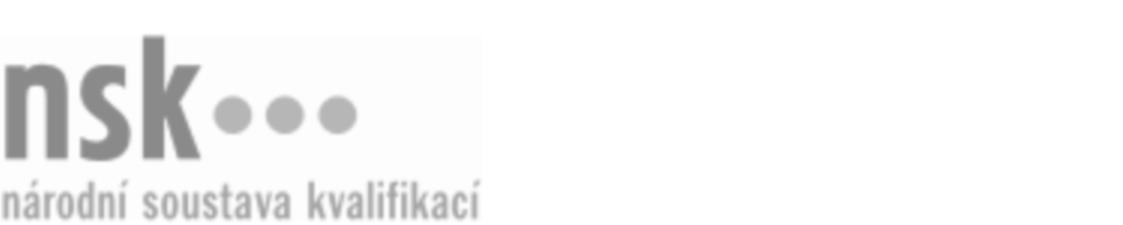 Další informaceDalší informaceDalší informaceDalší informaceDalší informaceDalší informaceGrafik/grafička pro digitální média (kód: 34-045-M) Grafik/grafička pro digitální média (kód: 34-045-M) Grafik/grafička pro digitální média (kód: 34-045-M) Grafik/grafička pro digitální média (kód: 34-045-M) Grafik/grafička pro digitální média (kód: 34-045-M) Grafik/grafička pro digitální média (kód: 34-045-M) Grafik/grafička pro digitální média (kód: 34-045-M) Autorizující orgán:Autorizující orgán:Ministerstvo průmyslu a obchoduMinisterstvo průmyslu a obchoduMinisterstvo průmyslu a obchoduMinisterstvo průmyslu a obchoduMinisterstvo průmyslu a obchoduMinisterstvo průmyslu a obchoduMinisterstvo průmyslu a obchoduMinisterstvo průmyslu a obchoduMinisterstvo průmyslu a obchoduMinisterstvo průmyslu a obchoduSkupina oborů:Skupina oborů:Polygrafie, zpracování papíru, filmu a fotografie (kód: 34)Polygrafie, zpracování papíru, filmu a fotografie (kód: 34)Polygrafie, zpracování papíru, filmu a fotografie (kód: 34)Polygrafie, zpracování papíru, filmu a fotografie (kód: 34)Polygrafie, zpracování papíru, filmu a fotografie (kód: 34)Povolání:Povolání:Kvalifikační úroveň NSK - EQF:Kvalifikační úroveň NSK - EQF:4444444444Platnost standarduPlatnost standarduPlatnost standarduPlatnost standarduPlatnost standarduPlatnost standarduPlatnost standarduStandard je platný od: 15.01.2021Standard je platný od: 15.01.2021Standard je platný od: 15.01.2021Standard je platný od: 15.01.2021Standard je platný od: 15.01.2021Standard je platný od: 15.01.2021Standard je platný od: 15.01.2021Grafik/grafička pro digitální média,  29.03.2024 8:30:04Grafik/grafička pro digitální média,  29.03.2024 8:30:04Grafik/grafička pro digitální média,  29.03.2024 8:30:04Grafik/grafička pro digitální média,  29.03.2024 8:30:04Grafik/grafička pro digitální média,  29.03.2024 8:30:04Strana 1 z 2Další informaceDalší informaceDalší informaceDalší informaceDalší informaceDalší informaceDalší informaceDalší informaceDalší informaceDalší informaceDalší informaceDalší informaceDalší informaceObory vzděláníObory vzděláníObory vzděláníObory vzděláníObory vzděláníObory vzděláníObory vzděláníK maturitní zkoušce z oboru vzdělání Reprodukční grafik pro média (kód: 34-53-L/01) lze být připuštěn po předložení osvědčení o získání některé z uvedených skupin profesních kvalifikací:K maturitní zkoušce z oboru vzdělání Reprodukční grafik pro média (kód: 34-53-L/01) lze být připuštěn po předložení osvědčení o získání některé z uvedených skupin profesních kvalifikací:K maturitní zkoušce z oboru vzdělání Reprodukční grafik pro média (kód: 34-53-L/01) lze být připuštěn po předložení osvědčení o získání některé z uvedených skupin profesních kvalifikací:K maturitní zkoušce z oboru vzdělání Reprodukční grafik pro média (kód: 34-53-L/01) lze být připuštěn po předložení osvědčení o získání některé z uvedených skupin profesních kvalifikací:K maturitní zkoušce z oboru vzdělání Reprodukční grafik pro média (kód: 34-53-L/01) lze být připuštěn po předložení osvědčení o získání některé z uvedených skupin profesních kvalifikací:K maturitní zkoušce z oboru vzdělání Reprodukční grafik pro média (kód: 34-53-L/01) lze být připuštěn po předložení osvědčení o získání některé z uvedených skupin profesních kvalifikací:K maturitní zkoušce z oboru vzdělání Reprodukční grafik pro média (kód: 34-53-L/01) lze být připuštěn po předložení osvědčení o získání některé z uvedených skupin profesních kvalifikací: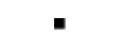 Grafik/grafička pro digitální média (kód: 34-045-M)Grafik/grafička pro digitální média (kód: 34-045-M)Grafik/grafička pro digitální média (kód: 34-045-M)Grafik/grafička pro digitální média (kód: 34-045-M)Grafik/grafička pro digitální média (kód: 34-045-M)Grafik/grafička pro digitální média (kód: 34-045-M)Grafik/grafička pro digitální média (kód: 34-045-M)Grafik/grafička pro digitální média (kód: 34-045-M)Grafik/grafička pro digitální média (kód: 34-045-M)Grafik/grafička pro digitální média (kód: 34-045-M)Grafik/grafička pro digitální média (kód: 34-045-M)Grafik/grafička pro digitální média (kód: 34-045-M)Operátor/operátorka DTP (kód: 34-015-H)Operátor/operátorka DTP (kód: 34-015-H)Operátor/operátorka DTP (kód: 34-015-H)Operátor/operátorka DTP (kód: 34-015-H)Operátor/operátorka DTP (kód: 34-015-H)Operátor/operátorka DTP (kód: 34-015-H)Úplné profesní kvalifikaceÚplné profesní kvalifikaceÚplné profesní kvalifikaceÚplné profesní kvalifikaceÚplné profesní kvalifikaceÚplné profesní kvalifikaceÚplné profesní kvalifikaceÚplnou profesní kvalifikaci Operátor grafického studia (kód: 34-99-M/04) lze prokázat předložením osvědčení o získání některé z uvedených skupin profesních kvalifikací:Úplnou profesní kvalifikaci Operátor grafického studia (kód: 34-99-M/04) lze prokázat předložením osvědčení o získání některé z uvedených skupin profesních kvalifikací:Úplnou profesní kvalifikaci Operátor grafického studia (kód: 34-99-M/04) lze prokázat předložením osvědčení o získání některé z uvedených skupin profesních kvalifikací:Úplnou profesní kvalifikaci Operátor grafického studia (kód: 34-99-M/04) lze prokázat předložením osvědčení o získání některé z uvedených skupin profesních kvalifikací:Úplnou profesní kvalifikaci Operátor grafického studia (kód: 34-99-M/04) lze prokázat předložením osvědčení o získání některé z uvedených skupin profesních kvalifikací:Úplnou profesní kvalifikaci Operátor grafického studia (kód: 34-99-M/04) lze prokázat předložením osvědčení o získání některé z uvedených skupin profesních kvalifikací:Úplnou profesní kvalifikaci Operátor grafického studia (kód: 34-99-M/04) lze prokázat předložením osvědčení o získání některé z uvedených skupin profesních kvalifikací:Grafik/grafička pro digitální média (kód: 34-045-M)Grafik/grafička pro digitální média (kód: 34-045-M)Grafik/grafička pro digitální média (kód: 34-045-M)Grafik/grafička pro digitální média (kód: 34-045-M)Grafik/grafička pro digitální média (kód: 34-045-M)Grafik/grafička pro digitální média (kód: 34-045-M)Grafik/grafička pro digitální média (kód: 34-045-M)Grafik/grafička pro digitální média (kód: 34-045-M)Grafik/grafička pro digitální média (kód: 34-045-M)Grafik/grafička pro digitální média (kód: 34-045-M)Grafik/grafička pro digitální média (kód: 34-045-M)Grafik/grafička pro digitální média (kód: 34-045-M)Operátor/operátorka DTP (kód: 34-015-H)Operátor/operátorka DTP (kód: 34-015-H)Operátor/operátorka DTP (kód: 34-015-H)Operátor/operátorka DTP (kód: 34-015-H)Operátor/operátorka DTP (kód: 34-015-H)Operátor/operátorka DTP (kód: 34-015-H)Vztahy s dalšími kvalifikacemiVztahy s dalšími kvalifikacemiVztahy s dalšími kvalifikacemiVztahy s dalšími kvalifikacemiVztahy s dalšími kvalifikacemiVztahy s dalšími kvalifikacemiVztahy s dalšími kvalifikacemiProfesní kvalifikace Grafik/grafička pro digitální média (kód:34-045-M) navazuje na profesní kvalifikaci Operátor/operátorka DTP (kód:34-015-H).Profesní kvalifikace Grafik/grafička pro digitální média (kód:34-045-M) navazuje na profesní kvalifikaci Operátor/operátorka DTP (kód:34-015-H).Profesní kvalifikace Grafik/grafička pro digitální média (kód:34-045-M) navazuje na profesní kvalifikaci Operátor/operátorka DTP (kód:34-015-H).Profesní kvalifikace Grafik/grafička pro digitální média (kód:34-045-M) navazuje na profesní kvalifikaci Operátor/operátorka DTP (kód:34-015-H).Profesní kvalifikace Grafik/grafička pro digitální média (kód:34-045-M) navazuje na profesní kvalifikaci Operátor/operátorka DTP (kód:34-015-H).Profesní kvalifikace Grafik/grafička pro digitální média (kód:34-045-M) navazuje na profesní kvalifikaci Operátor/operátorka DTP (kód:34-015-H).Profesní kvalifikace Grafik/grafička pro digitální média (kód:34-045-M) navazuje na profesní kvalifikaci Operátor/operátorka DTP (kód:34-015-H).Grafik/grafička pro digitální média,  29.03.2024 8:30:04Grafik/grafička pro digitální média,  29.03.2024 8:30:04Grafik/grafička pro digitální média,  29.03.2024 8:30:04Grafik/grafička pro digitální média,  29.03.2024 8:30:04Grafik/grafička pro digitální média,  29.03.2024 8:30:04Strana 2 z 2